МОСКОВСКАЯ АССОЦИАЦИЯ ПРЕДПРИНИМАТЕЛЕЙ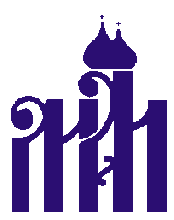 ДИРЕКЦИЯ СПЕЦИАЛЬНЫХ ПРОГРАММ117208, г. Москва, Сумской проезд, д. 8, корп. 3, к. 60, тел.: (495) 979-9619, 979-9390  факс: (496) 731-8230www.moomap.rue-mail:ruskonkurs2014@yandex.ru№ 17/07-Пот 30.07.2016 г.Уважаемые Дамы и Господа!С 12-госентября 2016-го года для педагогов, воспитателей, руководителей дошкольных  образовательных организаций Российской Федерации, руководителей и сотрудников муниципальных органов власти, органов управления образованием, курирующих данную сферу, проводятся ДИСТАНЦИОННЫЕ КУРСЫ повышения квалификации по программе «Компетенции педагога (воспитателя) дошкольного образования: ФГОС ДО, профессиональный стандарт, проектирование и реализация образовательных программ» Института международных социально-гуманитарных связей (НПВПО ИМСГС)», лицензия № 1451 от 30.06.2011 г. Федеральной службы по надзору в сфере образования и науки.Слушатели курсов получат актуальные знания о современном состоянии и тенденциях развития ДО; приобретут системное видение нормативно-правового обеспечения ДО, понимание профессионального стандарта педагога (воспитателя), ФГОС ДО и новых требований к образовательной деятельности; научатся ориентироваться в документах федеральных и местных органов власти и управления, сроках и формах введения профессионального стандарта педагога (воспитателя); овладеют навыками создания необходимой сопроводительной документации ДО, проектирования и внедрения образовательных программ; будет оказана необходимая методическая и консультационная поддержка, рассмотрены методы коррекционной педагогики, комплектования предметно-пространственной среды ДО, управления ДО в новых условиях, будет осуществлен обмен опытом, проведены деловые встречи педагогов (воспитателей), руководителей ДО. Слушатели смогут повысить уровень компетентности в вопросах логопедии, дефектологии, инклюзивного дошкольного образования, сурдопедагогики. Кроме этого ВАЖНО обратить внимание на то, что с 1 янв. 2017 года оценка квалификации работников дошкольного образования будет проводиться по новым правилам. Для того, чтобы грамотно провести аттестацию педагогов и руководящего состава и решить вопросы определения заработной платы, используйте «Разъяснения о порядке аттестации педагогических работников: общие положения».  Существенные изменения в деятельности ДО связаны с внедрением профессионального стандарта. Расширяется перечень требований к квалификации работников ДО. Профессиональный стандарт определяется Трудовым кодексом как характеристика квалификации, необходимой работнику для осуществления определенной профессиональной деятельности. Фактически профстандарт представляет собой требования к образованию, навыкам и умениям работника. Профессиональный стандарт педагога, внедряемый в образовательной отрасли, призван решать три задачи: Стандарт профессиональной деятельности педагога необходимо использовать в работе с кадрами. Они применяется при заключении трудовых договоров, проработке должностных инструкций, проведении аттестации, создании системы оплаты труда. Профессиональный стандарт «Педагог (педагогическая деятельность в сфере дошкольного, начального общего, основного общего, среднего общего образования) (воспитатель, учитель)» был утверждён ещё в 2013 году приказом Минтруда России от 18.10.2013 № 544н. Изначально его внедрение планировалось в 2016 году, но в 2014 году было принято решение о переносе даты введения профстандарта педагога на 1 января 2017 года. Обучение проводится в очно-заочной дистанционной форме и включает комплекс вопросов по повышению квалификации и профессиональной переподготовки по основным параметрам и требованиям к дошкольному образованию. Программа обучения содержит общение с преподавателями на вебинарах,опорные видео-лекции, методические материалы в электронном виде, контрольные задания для проверки усвоения слушателями программы, контент-анализ «обратной связи» со слушателями, ответы на вопросы слушателей с учетом обобщения опыта работы по федеральным образовательным стандартам и региональные особенностиработы дошкольных образовательных организаций. Научный руководитель курсов -  доктор философских наук, профессор, академик Российской академии естественных наук, заслуженный профессор Московского городского педагогического университета, консультант  Российской Академии народного хозяйства и Государственной службы при Президенте РФ, Лауреат Премии Правительства РФ в области образования   Пищулин Николай Петрович (г. Москва).За последние годы в нормативно-правовой базе ДО произошли значительные изменения, с которыми необходимо ознакомиться всем работникам дошкольного образования страны. Уникальная особенность наших курсов – тренинги, практикумы и знакомство с нормативной базой ДО. Среди основных документов ДО, о которых пойдет речь на курса, можно выделить следующие:ФЕДЕРАЛЬНЫЕ ДОКУМЕНТЫ ДО. «Профессиональный стандарт педагога (воспитателя)»; извлечения по особенностям деятельности ДО из: Федерального закона от 29.12.2012 №273-ФЗ «Об образовании в Российской Федерации»; "Национальной стратегии действий в интересах детей на 2012 - 2017 годы"Указ Президента РФ от 1 июня 2012 г. N 761; государственной программы Российской Федерации "Развитие образования" на 2013-2020 годы (утв. распоряжением Правительства РФ от 15 мая 2013 г. N 792-р); Федеральный государственный образовательный стандарт дошкольного образования; Приказ Министерства здравоохранения и социального развития Российской Федерации от 26.08.2010 №761н «Об утверждении Единого квалификационного справочника должностей руководителей, специалистов и служащих» Раздел Квалификационные характеристики должностей работников образования»; Приказ Министерства образования и науки Российской Федерации (Минобрнауки России) от 24 марта 2010 г. № 209 "О порядке аттестации педагогических работников государственных и муниципальных образовательных учреждений»; Постановление Главного государственного санитарного врача Российской Федерации «Об утверждении СанПиН 2.4.1.3049-13 «Санитарно-эпидемиологические требования к устройству, содержанию и организации режима работы дошкольных образовательных организаций»; Приказ Министерства образования и науки Российской Федерации (Минобрнауки России) от 30.08.2013 №1014 «Об утверждении Порядка организации и осуществления образовательной деятельности по основным общеобразовательным программам - образовательным программам дошкольного образования»; Методические рекомендации по реализации полномочий органов государственной власти субъектов Российской Федерации по финансовому обеспечению оказания государственных и муниципальных услуг в сфере дошкольного образования; Приказ Министерства образования и науки РФ от 27 марта 2006 г. N 69 "Об особенностях режима рабочего времени и времени отдыха педагогических и других работников образовательных учреждений"; Приказ Министерства образования и науки РФ от 24 декабря 2010 г. N 2075 "О продолжительности рабочего времени (норме часов педагогической работы за ставку заработной платы) педагогических работников"; Постановление Правительства Российской Федерации от 8 августа 2013 г. N 678 г. Москва "Об утверждении номенклатуры должностей педагогических работников организаций, осуществляющих образовательную деятельность, должностей руководителей образовательных организаций"; Постановление Правительства РФ от 10 июля 2013 г. N 582 "Об утверждении Правил размещения на официальном сайте образовательной организации в информационно-телекоммуникационной сети "Интернет"; Постановление Правительства РФ от 15 августа 2013 г. N 706 "Об утверждении Правил оказания платных образовательных услуг".		ЛОКАЛЬНЫЕ АКТЫ ДОШКОЛЬНОЙ ОБРАЗОВАТЕЛЬНОЙ  ОРГАНИЗАЦИИ. По научно-методическому обеспечению. 1.Приказ об утверждении основной образовательной программы дошкольного образования образовательного учреждения (Федеральный закон от 29.12.2012 №273-ФЗ, ст.12) 2.Положение о системе внутреннего мониторинга качества образования в образовательном учреждении. По организационному обеспечению. 1.Устав образовательного учреждения (Федеральный закон от 29.12.2012 №273-ФЗ, ст.25) 2.Правила внутреннего распорядка образовательного учреждения. 3.Договор образовательного учреждения с учредителем. 4.Договор образовательного учреждения с родителями (законными представителями) воспитанников. 5.Приказ об утверждении плана-графика (сетевого графика, дорожной карты) введения ФГОС ДО в образовательном учреждении. 6.Приказ о создании в образовательном учреждении рабочей группы по введению ФГОС ДО. По кадровому обеспечению. 1.Должностные инструкции работников образовательного учреждения (приказ Министерства здравоохранения и социального развития Российской Федерации от 26.08.2010 №761н «Об утверждении Единого квалификационного справочника должностей руководителей, специалистов и служащих»). 2.Приказ об утверждении плана-графика повышения квалификации педагогических и руководящих работников образовательного учреждения в связи с введением ФГОС ДО. По информационному обеспечению. 1.Положение об организации и проведении публичного отчета образовательного учреждения. 2.Положение об Интернет-сайте образовательного учреждения (Федеральный закон от 29.12.2012 №273-ФЗ, ст.29; постановление Правительства РФ от 10 июля 2013 г. N 582 "Об утверждении Правил размещения на официальном сайте образовательной организации в информационно-телекоммуникационной сети "Интернет" и обновления информации об образовательной организации") По финансовому обеспечению. 1.Положение об оплате труда и материальном стимулировании работников образовательного учреждения. 2.Положение о распределении стимулирующей части фонда оплаты труда работников образовательного учреждения. 3.Положение об оказании платных дополнительных образовательных услуг (постановление Правительства РФ от 15 августа 2013 г. N 706 "Об утверждении Правил оказания платных образовательных услуг"). По материально-техническому обеспечению. Положения о различных объектах инфраструктуры учреждения с учетом требований ФГОС ДО к образовательным учреждениям в части минимальной оснащенности  образовательного процесса и оборудования помещений. Положение о методическом кабинете (общие положения, задачи и направления деятельности методического кабинета, руководство и планирование работы методического кабинета, оснащение методического кабинета) Положение о музыкальном зале. Положение о физкультурном зале. Положение об изостудии. 